Course SyllabusBA 47-54154 Careers in BusinessSpring 2019, OnlineInstructor: John MorrisonOffice: TBAText: Personal Development for Life and Work, 10th Edition, Masters and WallaceEmail: john.morrison@reedleycollege.eduPhone: 559.940.9368  [text before calling]Course Overview:In the process of completing this course, students will become better prepared for the work force, through career and education planning, self-assessment, resume formatting, cover letter formatting, job applications, and interviewing.GradingYour final grade will be dependent on exams, weekly assignments, and participation.Final grades will be based on the following scale:Attendance and Late AssignmentsFor online classes, attendance is measured by assignment completion. Therefore, at the instructor’s discretion, you may be dropped if you fail to attend two class meetings, meaning, two missed assignments. Late arrivals will accumulate toward absence limit.Assignments will NOT be accepted if late.Accommodations for Students with DisabilitiesIf you have a verified need for an academic accommodation or materials in alternate media (i.e., Braille, large print, electronic text, etc.) per the Americans with Disabilities Act (ADA) or Section 504 or the Rehabilitation Act, please contact me as soon as possible.Last day to drop this course: March 8, 2019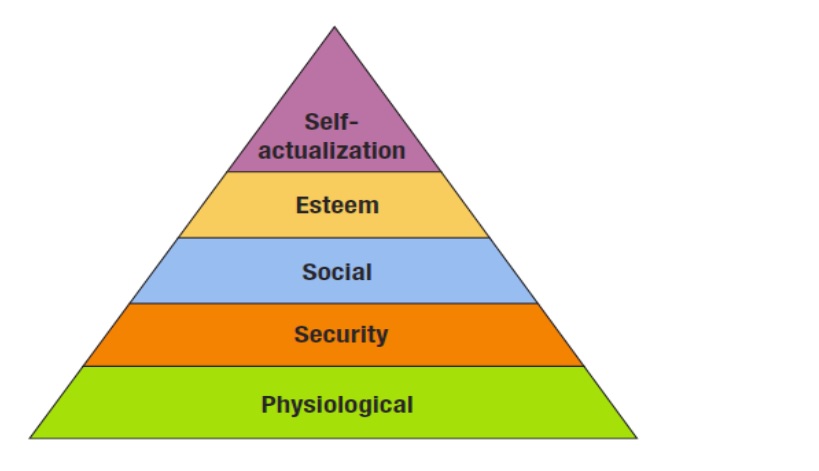 AssignmentsPoints% of Grade17 Weekly Assignments340 pts49%3 Careers in Business Assignments120 pts17%3 Business Biographical Assignments120 pts17%1 Final Exam120 pts17%90%-100%A80%-89%B70%-79%C65%-69%DBelow 65%F